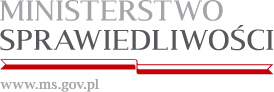                                       KARTA INFORMACYJNA PORADNICTWANieodpłatna mediacja 	Mediacja jest metodą rozwiązywania konfliktów, w której uczestnicy poszukują najlepszych dla siebie rozwiązań. Osoba prowadząca mediację wspiera strony w znalezieniu przez nie satysfakcjonującego porozumienia. Mediacja jest dobrowolna i poufna.  	Mediacje prowadzi mediator, czyli osoba profesjonalnie przygotowana do rozwiązywania sporów, która jest niezależna, bezstronna wobec uczestników i neutralna wobec przedmiotu sporu.Nieodpłatna mediacja może być prowadzona w sprawach małżeńskich, rodzinnych, sąsiedzkich, konsumenckich i w innych kwestiach spornych, w tym również w sprawach toczących się już na drodze sądowej, o ile sąd nie skierował jeszcze sprawy do mediacji sądowej.Usługa może obejmować również: rozmowę informacyjną o możliwościach wykorzystania polubownych metod rozwiązywania sporów,przygotowanie projektu umowy o mediacje lub wniosku o mediacje, który osoba inicjująca mediację wystosuje do drugiej strony sporu.Nieodpłatna mediacja nie może być prowadzona w sprawach formalnie skierowanych do mediacji (przez sąd albo inny organ), a także w sprawach, gdzie zachodzi podejrzenie przemocy w relacji stron.KTO MOŻE SKORZYSTAĆ:  	Uprawniona do zainicjowania takiej darmowej mediacji jest każda osoba, której nie stać na odpłatną pomoc prawną i która złoży stosowne oświadczenie w tej sprawie. Druga strona sporu, zapraszana do mediacji przez osobę uprawnioną, nie musi spełniać tych warunków. Może to być także osoba prawna np.  firma, instytucja, spółdzielnia, wspólnota mieszkaniowa,INNE INFORMACJE: Termin nieodpłatnej mediacji ustalony jest w porozumieniu z mediatorem.NIEODPŁATNE MEDIACJENIEODPŁATNE MEDIACJENIEODPŁATNE MEDIACJENIEODPŁATNE MEDIACJEUdzielający pomocy prawnejAdresDni i godziny dyżurówTelefon, e-mail,RADCOWIE PRAWNINieodpłatna pomoc prawnaStarostwo Powiatowe w Iławieul. gen wł. Andresa 2a, 14-200 IławaPoniedziałek 12.00 -16.00Rejestracja:(089) 649 08 48Dni i godziny rejestracji:Pn. 8.00 – 10.00Śr. 13.00 – 15.00Pt. 8.00 – 10.00kamila.szysler@powiat-ilawski.plADWOKACINieodpłatna pomoc prawnaStarostwo Powiatowe w Iławieul. gen wł. Andresa 2a, 14-200 IławaCzwartek        8.00-12.00Rejestracja:(089) 649 08 48Dni i godziny rejestracji:Pn. 8.00 – 10.00Śr. 13.00 – 15.00Pt. 8.00 – 10.00kamila.szysler@powiat-ilawski.plORGANIZACJA POZARZĄDOWANieodpłatna pomoc prawna  Zespół Szkół im. I. Kosmowskiej w Suszuul. Wiejska 1, 14-240 SuszPoniedziałek 13.00-17.00Rejestracja:(089) 649 08 48Dni i godziny rejestracji:Pn. 8.00 – 10.00Śr. 13.00 – 15.00Pt. 8.00 – 10.00kamila.szysler@powiat-ilawski.plORGANIZACJAPOZARZĄDOWANieodpłatne poradnictwo obywatelskie Zespół Szkół im. I. Kosmowskiej w Suszuul. Wiejska 1, 14-240 SuszŚroda              9.00 – 13.00Czwartek        9.00 – 13.00Rejestracja:(089) 649 08 48Dni i godziny rejestracji:Pn. 8.00 – 10.00Śr. 13.00 – 15.00Pt. 8.00 – 10.00kamila.szysler@powiat-ilawski.pl